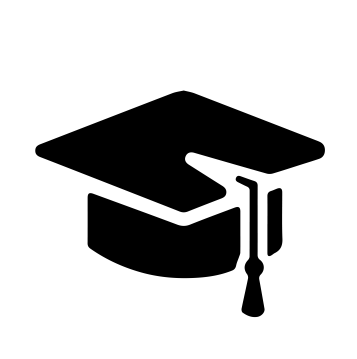 Всероссийский информационно – образовательный портал «Магистр»Веб – адрес сайта: https://magistr-r.ru/СМИ Серия ЭЛ № ФС 77 – 75609 от 19.04.2019г.(РОСКОМНАДЗОР, г. Москва)МОП СФО Сетевое издание «Магистр»ИНН 4205277233 ОГРН 1134205025349Председатель оргкомитета: Ирина Фёдоровна К.ТЛФ. 8-923-606-29-50Е -mail: metodmagistr@mail.ruГлавный редактор: Александр Сергеевич В.Е-mail: magistr-centr@magistr-r.ruИтоги профессионального тестирования работников образованияПриказ №005 от 25.05.2022г.«Использование потенциала игры в развитии ребенка дошкольного возраста в контексте требований ФГОС ДО»«Активные методы обучения в профессиональном образовании»«ФГОС дошкольного образования»«Экологическое воспитание дошкольников»«Мастер-класс как форма повышения профессионального мастерства педагогов ДОУ»Учитель начальных классов. Профессиональное тестирование»Уважаемые участники, если по каким – либо причинам вы не получили электронные свидетельства в установленный срок, просьба обратиться для выяснения обстоятельств на эл. адрес: metodmagistr@mail.ru№Населенный пункт, область, город.УчастникРезультат (100 баллов)1МАДОУ Детский сад №18, Свердловская область, г. КрасноуфимскКузнецова Анастасия Александровна100№Населенный пункт, область, город.УчастникРезультат (100 баллов)1МКДОУ «Детский сад «Тюльпан», Республика Калмыкия, село ПриютноеГодина Елена Николаевна1002ГБПОУ АО «АГПК», г. АстраханьАбдрахманова Эльмира Мамбетовна100№Населенный пункт, область, город.УчастникРезультат (100 баллов)1МКДОУ «Детский сад «Тюльпан», Республика Калмыкия, село ПриютноеСокольцова Ольга Леонидовна100№Населенный пункт, область, город.УчастникРезультат (100 баллов)1МБДОУ детский сад №2, Свердловская область, город РевдаОпарина Светлана Валентиновна90№Населенный пункт, область, город.УчастникРезультат (100 баллов)1МК ДОУ «Детский сад «Тюльпан», Калмыкия, Приютненский район, с.ПриютноеКовалёва Светлана Александровна802МК ДОУ «Детский сад «Тюльпан»Рыбасова Лариса Николаевна80№Населенный пункт, область, город.УчастникРезультат (100 баллов)1МБОУ СОШ №17, г. НовосибирскГуляшова  Елена Викторовна80